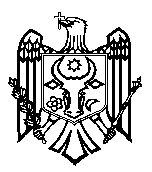 CURTEA DE CONTURI A REPUBLICII MOLDOVAH O T Ă R Â R E A nr. 50din 23 noiembrie 2020cu privire la Raportul auditului asupra rapoartelor financiare ale unității administrativ-teritoriale or.Fălești încheiate la 31.12.2019 și Raportul auditului asupra conformității procesului bugetar și gestionării patrimoniului public la unitatea administrativ-teritorială or. Fălești-----------------------------------------------------------------------------------------------Curtea de Conturi, în prezența dlui Severin Alexandr, primarul orașului Fălești; dnei Russu Eugenia, contabil-șef al primăriei or. Fălești; dlui Iaconi Ion, șeful Secției bugetele locale a Ministerului Finanțelor; dlui Diacioc Valeriu, șeful Direcției Generale Administrare Fiscală Nord a Serviciului Fiscal de Stat, în cadrul ședinței video, în legătură cu situația epidemiologică în Republicii Moldova, călăuzindu-se de art.3 alin.(1) și art.5 alin.(1) lit.a) din Legea privind organizarea și funcționarea Curții de Conturi a Republicii Moldova, a examinat Raportul auditului asupra rapoartelor financiare ale unității administrativ-teritoriale or.Fălești încheiate la 31.12.2019 și Raportul auditului asupra conformității procesului bugetar și gestionării patrimoniului public la unitatea administrativ-teritorială or. Fălești.Misiunea de audit a fost efectuată în temeiul art.31 alin.(3) și alin.(6), art.32 din Legea nr.260 din 07.12.2017 și în conformitate cu Programul activității de audit a Curții de Conturi pe anul 2020 și cu Cadrul Declarațiilor Profesionale ale INTOSAI puse în aplicare de Curtea de Conturi. Auditul a avut drept scop oferirea unei asigurări rezonabile cu privire la faptul că rapoartele financiare ale unității administrativ-teritoriale or. Fălești încheiate la 31 decembrie 2019 nu conțin, în ansamblul lor, denaturări semnificative, cauzate de fraude sau erori, prin emiterea unei opinii, precum și evaluarea conformității gestionării resurselor financiare publice și a patrimoniului public de către entitatea auditată, în raport cu criteriile regulamentare de ordin legal.Examinând rezultatele misiunii de audit realizate, precum și explicațiile persoanelor cu funcții de răspundere prezente la ședința publică, Curtea de ConturiA CONSTATAT:rapoartele financiare ale unității administrativ-teritoriale or. Fălești încheiate la 31 decembrie 2019, ţinându-se cont de semnificația aspectelor descrise în secțiunea Baza pentru opinia contrară din Raportul de audit, nu prezintă o imagine corectă și fidelă în conformitate cu cerințele normelor de contabilitate și de raportare financiară în sistemul bugetar din Republica Moldova . Observațiile de audit au servit drept bază pentru exprimarea opiniei contrare asupra rapoartelor financiare ale unității administrativ teritoriale or. Fălești, încheiate la 31 decembrie 2019; unele activități de gestionare a resurselor financiare publice și a patrimoniului public de către autoritățile publice locale din or. Fălești s-au realizat cu nerespectarea prevederilor legale, ceea ce a afectat estimarea și planificarea oportună/corectă a veniturilor și cheltuielilor bugetare, competențele și interesele autorității publice locale, înregistrarea și administrarea corectă a patrimoniului, încasarea veniturilor de la folosința patrimoniului public, corectitudinea cheltuielilor efectuate și a procedurilor aplicate și utilizarea eficientă a banilor publici la realizarea achizițiilor publice.  Reieșind din cele expuse, în temeiul art.14 alin.(2), art.15 lit.d) și art.37 alin.(2) din Legea nr.260 din 07.12.2017, Curtea de Conturi HOTĂRĂȘTE: 1. Se aprobă Raportul auditului asupra rapoartelor financiare ale unității administrativ- teritoriale or. Fălești încheiate la 31.12.2019 și Raportul auditului asupra conformității procesului bugetar și gestionării patrimoniului public la unitatea administrativ-teritorială or. Fălești, anexate la prezenta Hotărâre.2. Prezenta Hotărâre și Rapoartele de audit se remit:2.1. Guvernului Republicii Moldova, pentru informare și luare de atitudine în vederea monitorizării asigurării implementării recomandărilor de audit;2.2. Președintelui Republicii Moldova, pentru informare;2.3. Parlamentului Republicii Moldova, pentru informare și examinare, după caz, în cadrul Comisiei parlamentare de control al finanțelor publice;2.4. Ministerului Finanțelor, pentru informare, și se reiterează recomandările 2.4.1. și 2.4.2., înaintate prin Hotărârea Curții de Conturi nr.8 din 27.02.2019, privind necesitatea revizuirii și completării, prin prisma contabilității de angajamente, a Normelor metodologice aprobate prin Ordinul ministrului finanțelor nr.216 din 28.12.2015; 2.5. Serviciului Fiscal de Stat, pentru informare, și se reiterează recomandările privind:2.5.1. necesitatea elaborării unor proceduri bine determinate care ar asigura schimbul de informații cu autoritățile publice locale referitor la calculele, achitările, avansurile și restanțele existente aferente impozitelor și taxelor încasate în bugetul local, dar administrate de Serviciu Fiscal de Stat; 2.5.2. asigurarea încasării depline a impozitelor și taxelor locale (în special, a taxei de piață aferentă bugetului or. Fălești); 2.6. Consiliului orășenesc  Fălești și primarului or. Fălești, pentru:2.6.1. examinarea în şedinţa Consiliului orăşenesc Fălești a rezultatelor auditului, cu audierea persoanelor responsabile referitor la faptele descrise în Rapoartele de audit şi cu aprobarea unui plan de măsuri de remediere a deficienţelor constatate;2.6.2. implementarea recomandărilor auditului, indicate în Anexa la Scrisoarea către conducerea or. Fălești și în Raportul auditului asupra conformității procesului bugetar și gestionării patrimoniului public la unitatea administrativ-teritorială or. Fălești;2.6.3. inventarierea şi contabilizarea conformă a patrimoniului public local (terenurilor, apartamentelor și încăperilor izolate neprivazitate şi a infrastructurii tehnico-edilitare a sistemelor publice de alimentare cu apă şi de canalizare);2.6.4. clasificarea, bugetarea şi raportarea corectă a cheltuielilor de reparaţie capitală;          2.6.5. implementarea unui sistem de control intern managerial viabil, asigurând identificarea proceselor operaţionale de bază şi descrierea acestora; 2.6.6. instituirea unor proceduri de control intern menite să asigure realizarea conformă a procesului de planificare și de executare a veniturilor și cheltuielilor bugetare; 2.6.7. instituirea unor proceduri de control intern menite să asigure planificarea, realizarea procedurilor de achiziție și adjudecarea contractelor în baza principiului legal de aplicare a valorii estimate cumulative a tuturor obiectelor/loturilor din componența bunurilor, serviciilor și lucrărilor. 3. Se ia act că, pe parcursul misiunii de audit, unele deficiențe au fost remediate: bunurile aflate în gestiunea întreprinderii municipale în valoare de 41963,7 mii lei s-au înregistrat la conturile corespunzătoare de evidență a mijloacelor fixe; s-au efectuat modificări aferente clasificării și raportării în conturile corespunzătoare a bunurilor materiale în valoare de 3201,6 mii lei; s-au raportat corect cheltuielile privind remunerarea managerului de proiect în sumă de 246,3 mii lei;        s-a raportat corect amortizarea activelor nemateriale în sumă de 24,7 mii lei.4. Se împuterniceşte Membrul Curţii de Conturi care coordonează sectorul respectiv cu dreptul de a semna Scrisoarea către conducerea entităţii auditate.5. Prezenta Hotărâre intră în vigoare din data publicării în Monitorul Oficial al Republicii Moldova şi poate fi contestată cu o cerere prealabilă la autoritatea emitentă în termen de 30 de zile de la data publicării. În ordine de contencios administrativ, Hotărârea poate fi contestată la Judecătoria Chişinău, sediul Râşcani (MD-2068, mun.Chişinău, str.Kiev nr.3), în termen de 30 de zile din data comunicării răspunsului cu privire la cererea prealabilă sau din data expirării termenului prevăzut pentru soluţionarea acesteia.	6. Curtea de Conturi va fi informată trimestrial, în termen de 9 luni din data intrării în vigoare a prezentei Hotărârii, despre acțiunile întreprinse pentru executarea subpunctelor 2.5 și 2.6. din prezenta Hotărâre și realizarea recomandărilor din Scrisoarea către conducerea entității și din Raportul auditului asupra conformității procesului bugetar și gestionării patrimoniului public la unitatea administrativ-teritorială or. Fălești.7. Hotărârea, Raportul auditului asupra rapoartelor financiare ale unității administrativ- teritoriale or. Fălești încheiate la 31 decembrie 2019 și Raportul auditului asupra conformității procesului bugetar și gestionării patrimoniului public la unitatea administrativ-teritorială or. Fălești se plasează pe site-ul oficial al Curții de Conturi (http://www.ccrm.md/hotariri-si-rapoarte-1-95).Marian LUPU,Preşedinte